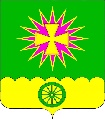 АДМИНИСТРАЦИЯ Нововеличковскогосельского поселения Динского районаПОСТАНОВЛЕНИЕот 27.09.2016 								           № 465станица НововеличковскаяОб отмене постановления администрации Нововеличковского сельского поселения Динского района от 01.08.2016 № 403                                      «О передаче из муниципальной собственности Нововеличковского сельского поселения Динского района в хозяйственное ведение муниципальному унитарному предприятию ЖКХ Нововеличковского сельского поселения муниципального имущества (объектов теплоснабжения)»В соответствии со статьями 68, 69 Устава Нововеличковского сельского поселения Динского района, в целях приведения в соответствие бухгалтерской и нормативно-правовой документации, п о с т а н о в л я ю:1.	Постановление администрации Нововеличковского сельского поселения Динского района от 01.08.2016 № 403 «О передаче из муниципальной собственности Нововеличковского сельского поселения Динского района в хозяйственное ведение муниципальному унитарному предприятию ЖКХ «Нововеличковского сельского поселения муниципального имущества (объектов теплоснабжения)» отменить.2.	Контроль за исполнением постановления оставляю за собой.3.	Постановление вступает в силу со дня его подписания.Глава администрации Нововеличковского сельского поселения  С.М. Кова